Семейный праздник «Папа – гордость моя!»19 июня 2019Каждое третье воскресенье июня во многих странах мира отмечают День Отца. Этот праздник - благодарность всем заботливым отцам, которые посвящают свою жизнь воспитанию детей и являются для них опорой и примером.
«Папа – гордость моя!» - семейный праздник под таким названием  прошел в отделении дневного пребывания детей «Капитошка»  ГКУ СО «Безенчукский «Дом детства». Дети  с любовью рассказали о своих папах:самых сильных, смелых и добрых.  Папы, а также дедушки и старшие братья воспитанников показали свою ловкость и смекалку, приняв активное участие в конкурсах и эстафетах. 
Было радостно видеть счастливые и веселые лица ребят, они эмоционально поддерживали своих близких, бурно реагировали на их успехи. Папы и дедушки  были награждены грамотами в номинациях: «Самый добрый и веселый дедушка», «Самый смелый и находчивый папа», «Самый сильный и сообразительный папа», «Папа – супермен».  
Каждый присутствующий получил заряд бодрости, массу положительных эмоций и, конечно же, пожелания крепкого здоровья, счастья, радости, добра, любви и исполнения желаний. 
Никто не даст ребёнку столько ласки и любви, как мама, и никто не научит его справляться с трудностями так, как папа. Большое счастье расти в полной, дружной и любящей семье!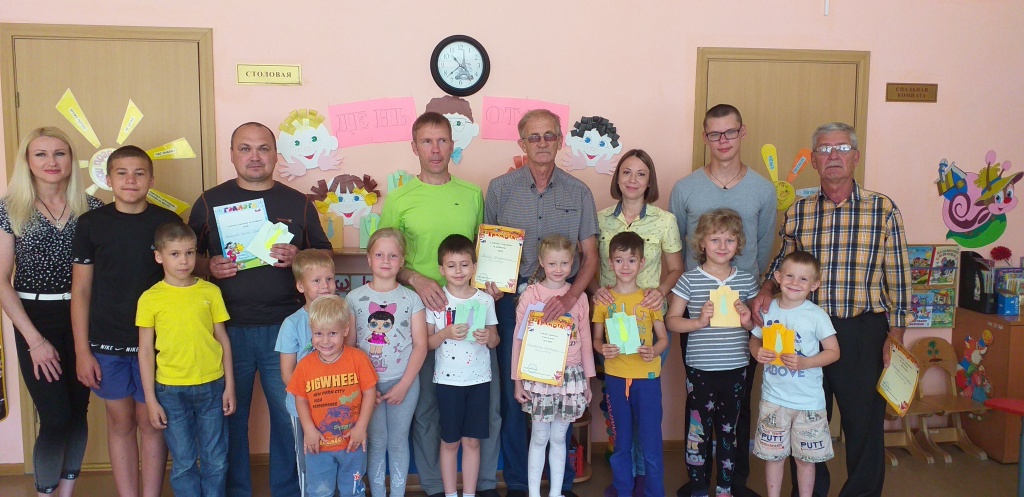 